Employment ApplicationPlease answer all questions.  Resumes are not a substitute for a completed application.TO APPLICANT:   We appreciate your interest in Sacred Heart Coach Lines and assure you that we are interested in your qualifications.  A clear and full understanding of your background and work history will aid us in placing you in a position that best meets your qualifications.Applicants will be considered without discrimination because of race, color, sex, age, religion, national origin, disability, veteran’s status, or any other category protected by applicable law. Sacred Heart Coach Lines also provides reasonable accommodations to qualified individuals with disabilities in accordance with the Americans with Disabilities Act (ADA) and applicable state and local laws.Position Applied for                                                                        Social Security Number  	 Name                                                                                              Telephone Number (          ) 	 Present Address (Street, Apt. or Unit No.)  	City / State / Zip _________________________________                                                                                 Are you legally eligible for employment in the US?      Yes ____ No ___ Are you seeking Full or Part-time work?  		 When are you available to begin work?  ____________Time at This Address?  	Desired Salary ____________________    What shift(s)?  	Can you perform in a reasonable and safe manner the activities involved in the position for which you have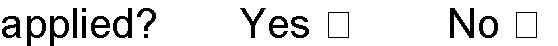 Have you ever been convicted of a crime other than a traffic offense, had adjudication of a crime withheld, pled nolo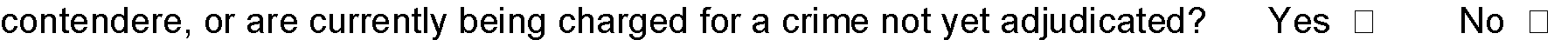 If Yes, state the nature of the offense and the date the event took place. (Answering yes will not necessarily be a bar to employment.  Each action/explanation will be weighed/considered in relationship to the position for which you are applying.)List your computer, foreign language skills and work experience which you feel qualifies you for the job for which you are applying:    	If a license is required for the position for which you are applying (driver’s or other), please list the following:License Number:  	License Type:  	State of Issuance:  	LIST BELOW ALL PRESENT & PAST EMPLOYMENT BEGINNING WITH MOST RECENTName & Address of Company (Describe business type)               Dates Employed:From  	To  	Phone (                ) 	Job Title  	 Compensation:Supervisor’s Name  	Reason LeftStart  	Last  	Duties  	Name & Address of Company (Describe business type)               Dates Employed:From  	To  	Phone (                ) 	Job Title  	 Compensation:Supervisor’s NameStart  	Last  	Reason Left 	  Duties  	Name & Address of Company (Describe business type)               Dates Employed:From  	To  	Phone (                )Job Title  	 Compensation:Supervisor’s Name  	Start  	Last  	Reason Left 		 Duties I certify that all the information on this application, my resume, and all supporting documents is correct, and I understand that any misrepresentation or omission of any information may result in disqualification from consideration for employment or, if employed, my termination.I understand that this application is not a contract, offer or promise of employment.  If hired, I will be able to resign at any time for any reason.   Likewise, my employment can be terminated at any time, with or without any reason.   I further understand that if hired, my employment is at will.I authorize SACRED HEART COACH LINES, or its agents to investigate all statements contained in this application and/or resume.  I further understand that a credit and background check may be made including, but not limited to, consumer credit history, driving record, employment, military, education and general public records which will provide information concerning my character, general reputation and mode of living.  I hereby authorize my former employers, educational institutions and individuals named to furnish all information  pertaining  to  my  work  and  educational  record.    I release  my  former  employers,  educational institutions, supervisors, co-workers and references from all liability on account of furnishing information to SACRED HEART COACH LINES, the client to which I am assigned, and their agents.  I further release SACRED HEART COACH LINES, the client to which I am assigned, and their agents from any liability as the result of such contacts and in connection with obtaining any credit and background checks.  Should a credit report be requested, I understand and agree that a separate authorization form will be utilized, as required by law.If required by law, a copy of this report will be provided to me.   I hereby release from liability the employer and its representative for seeking such information and all other persons, corporations or organizations for furnishing such information.I understand and agree that, as a condition of employment, I may be required to sign a non-compete agreement and/or a conflict of interest statement.I understand that may now have, or may establish, a drug-free workplace or a post-accident drug-testing program.  If SACRED HEART COACH LINES has one now or implements one in the future, and I am offered a conditional offer of employment, I agree to work under the conditions requiring a drug-free workplace.  I also understand and agree that I may be subject to urinalysis and/or blood screening or other medically recognized tests designed to detect the presence of alcohol and/or drugs as a condition of continued at-will employment, and following any work-related injury.  I also agree to undergo random, fitness for duty, return to work, and reasonable suspicion alcohol and drug testing.  Refusal to take such tests when asked may result in termination.I understand this company hires only U.S. citizens or individuals who are legally eligible to work in the United States.This application is current for only sixty (60) days.  At the conclusion of this time, if you have not heard from the Employer and still wish to be considered for employment, it will be necessary for you to complete a new application.Applicant Signature  	Date  	EducationSchool Name and LocationCourse of StudyGraduate?# ofyearsDegree/DiplomaHigh SchoolCollegeCollegeBus./Tech./Trade